Family Guidance Center’s Child Care Education and Training Program will be offering the following child care training classes via ZOOM for July 2022 through the Montgomery Office. THE DEADLINE TO REGISTER FOR CLASSES IS 12:00 NOON THE DAY BEFORE THE CLASS.The steps to participate in these training sessions via ZOOM are: Register for the class or classes by calling 334-270-4100 ext. 235. You will need to provide an email address and a phone number. You will receive an email with information to join the class via ZOOM. 30 minutes before the start time for the class, join the meeting through ZOOM. You will be able to join the ZOOM class by clicking on the link that was emailed to you or you may have to enter the code(s) you were emailed in order to access the training sessions. After we have all the paperwork for the class, a certificate will be mailed to you. If you have any questions, please contact us.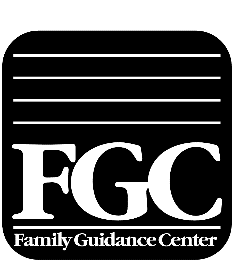 Title of ClassTime and DateState CategoryCCDF AreaCDA AreaAPCK AreaTargetAge GroupRight From Birth Telecourse Orientation 12 hours awarded at the conclusion of the series7/5/226:00 PM – 6:30 PMNo credit for orientation**NOTE TIMECD, HSUP, QCCL, CCPF, LD, PDG13, 15, 17, 20#1, #2, #3, #4, #5, #8CGD, LEE, COA, ICFCInfants and ToddlersIntermediateEmergency Preparedness and Response PlanningANDHandling and Storage of Hazardous Materials7/6/226:30 pm – 8:30 pm2 hoursHSUP7, 8#1HSNAllBasicMaking Happy Happen: Building Resilience in Children7/7/226:30 pm – 8:30 pm2 hoursQCCL20#3LEEAllBasicCPR/FIRST AID *Information only – NO certification7/11/226:30 pm – 7:30 pm1 hourHSUP10#1HSNAllBasicIntroduction to Child CareThis class provides 6 of the 12 hours needed for providers without experience in child care and child development.This class is for anyone new to child care.7/12/22 and7/13/22 and7/14/229:00 am – 11:00 amEach dayMust attend all 3 daysDay 1:CD, LDDay 2:PDG, QCCLDay 3:HSUP, CCPF13, 15#1 - #8CGD, HSN, LEE, COAProviders new to child careBasicRecognizing and Reporting Child Abuse and Neglect7/13/226:30 pm – 7:30 pm1 hourHSUP11#1HSNAllBasicDiscover with Schoolagers: Managing Classroom Behavior7/14/226:30 pm – 8:30 pm2 hoursPDG15#1CGDSchoolagersBasicAppropriate Precautions in Transporting Children7/18/226:30 pm – 7:30 pm1 hourHSUP9#1HSNAllBasicImportant Things to Teach Young Children7/19/226:30 pm – 8:30 pm2 hoursCD13, 20#8CGDAllBasicEspecially for DirectorsHow to Collect Tuition7/20/2210:00 am – 11:00 am1 hourADMINN/A#5MAAllIntermediateEveryday Goodbyes7/21/226:30 pm – 8:30 pm2 hoursCCPF20#2, #4LEE, ICFCToddlersIntermediateWorried Children: Staying Balanced in a Changing World7/25/226:30 pm – 8:30 pm2 hoursHSUP13#3HSNAllIntermediateBooks, Books, Books: Harry and the Hot Lava7/26/226:30 pm – 7:30 pm1 hourLD20#3ICFCAllBasicFGC Early Childhood Webcast7/27/221:00 pm - 2:00 pm1 hourAdmin or QCCLn/a#6MAAllBasic